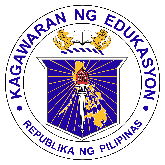                                                        Republic of the Philippines                                                      Department of Education                                                Region IX,Zamboanga Peninsula                                                       Division of Dipolog City                                       Zamboanga del Norte National High School                                                         Dipolog City 7100        ________________________________________________________________________                                                                     ENGLISH 8                                                                        PretestName: ______________________________Grade and Section: _______________________School:______________________________Date:____________________Score:_________INSTRUCTION: Choose and encircle the letter of the best answer.1. The effects of the COVID-19 pandemic   can be seen worldwide.     A. circumstance   B. epidemic     C. predicament     D. situation2. Online and modular classes are some of the modalities that the Department of Education will      offer for  this school year to avoid hampering the education of learners.     A.  continuing  B. delaying           C. frustrating        D. resuming3. The word "bibliography" originates from the Greek words ‘biblion’, meaning a book and    ‘graphia’, meaning to _______.     A. copy                B. listen                C. read                D. write4. Scholarly published article are good sources of reliable information.    A. academic     B. professionally          C. timely       D. wisely5. One way of citing your sources is to include a bibliography of these sources in a separate     page of your          research paper.    A. copy of the other studies     C. work sheet      B. list of scientific research      D. list of related sources6. Everyone___ obey the health protocols given by the government to prevent the spread of the     virus  and stop the pandemic.     A. can                 B. cannot                 C.  may            D. must7. There is a ___ of the rain tomorrow.     A. decision        B.  necessity           C. possibility       D. request8. You___ work on your assignment now, or you will  have no time doing it later.     A. can      B. had better      C. must  D.  should9. If you have concerns, you___ message me on Facebook or text me on my number.    A. could    B. must               C. would                          D. had better10. A lot of people ignored the reminder of the government to stay at home to avoid exposure       to the  disease___, the number cases increased.      A. in fact            B. such as       C. as a result             D. in addition 11. Residents complain bitterly about the trash thrown anywhere,___ these same people are the       ones doing it.     A. although     B. and               C. moreover                D. yet1 2. It refers to a person who tells the story, usually in the third person.     A. Director B. Actor C. Narrator D. Speaker13. It is a leisure activity mostly enjoyed by the youth.      A. Social Media     B. Online Games             C. Movie      D. Radio14. The least enjoyed activity by the youths.      A. Social Media     B.  Online Games      C. Movie          D. Reading15. She bent her knees for forgiveness.      A. to disapprove    B. got angry    C. humbly pleading      D.  to pray16. It refers to a person who tells the story, usually in the third person.      A. Director B. Actor C. Narrator D. Speaker17. The other term for a dramatist.      A. Character        B. Actor              C. Performer               D. Playwright18. Editiorial cartoon uses___ and ___to make a statement  A. pictures-text   B. text-pictures   C. pictures-message   D. pictures - emotions19. It is an oral history that is preserved by the people of the culture, consisting of traditions       belonging to a specific culture. A. Folklore           B. Culture           C. Tradition                  D. Value20. Famous people give their personal experiences using the product. What propaganda       technique is  used?       A. Bandwagon B. Glittering Generalities C. Testimonial  D. Transfer21. Your product is new in the market. You want it to be endorsed by Ann Curtis so that it will           positively affect the buying public. What possible technique is applicable?     A. Transfer            B. Name Calling/Stereotyping            C. Repetition           D. Bandwagon22. How do you know if a statement is fact?     A. It gives you a new idea about a topic.         C. It makes you feel differently about the topic.     B. It uses adjectives.                                        D. It tells you the information you can check.23.These are issues involving the country’s financial resources.     A. Social issues    B. Moral issues   C. Economic issues         D. Democratic issues24. These are issues affecting the human relationship.      A. Social issues           C. Economic issues           B. Moral issues       D. Democratic issues25. It is a thing that is known to be true.     A. Fact     B. Opinion   C. Statement    D. Idea26. It is the beliefs of a large number of people about a particular thing.     A. Fact   B. Opinion    C. Statement   C. Idea27. Literature is always associated with the following      A. Culture     B. Heritage              C. people’s diversity         D. all of these28. Poetry intends not only to entertain, for its function is to embody the truths about__.      A. Art            B. Human being       C. Studies                         D. Experiments29. Dave makes a beautiful paintings ____,he sells them to his friends.     A. and           B. but                        C. so                                   D. because30. The weather was bad___, Amy brought her umbrella.      A. and           B. but                       C. so                                   D. because31. A document as a result that is being reported first hand.     A. Primary Source   B. Secondary Source   C. Tertiary Source  D. Source32. A text or a word that provides the information that is being used.     A. Primary Source  B. Secondary Source   C. Tertiary Source  D. Source33. A reason that people disagree with position and problems     A. claims B. counter claims C. opinion D. fact34. A sentence that expresses the main idea of the paragraph.      A. topic sentence    b. first sentence  C. second sentence D.  third sentence35. The last sentence in the paragraph.  It is usually summarizes the main idea.      A. topic sentence    b. first sentence  C. second sentence D. Concluding Sentence36. Organized in a logical order and in a proper segment.     A. topic sentence    b. first sentence  C. second sentence D. Concluding Sentence37.The main purpose of this kind of writing is to convince the readers to do something for the           situation.     A. Persuasive  b. Narrative   C. Speech   D. Expository38. It represents a relevant discussion that helps explain or analyse information.     A. Persuasive  b. Narrative   C. Speech  D. Expository39 .The ability to express one’s thoughts and emotions by speech sounds and gesture.      A. Persuasive  b. Narrative   C. Speech  D. Expository40. Whish of the key points that come first in preparing a speech?      A. Organize your speech.     C. Use short words and sentences.      B. Get to the point.                D. Persuade with power.Prepared by:                                Checked and Reviewed by:                            Approved by:JULIET Z. CARMEN                          PRICILLA T. ANOTADO                                      LUZ D. CORTEZ     Teacher III                                      Master Teacher I                                         Department Head IIIEnglish Department                        English Department                                       English DepartmentRecommending Approval by:                                                                 Approved by:VIRGINIA  E. TAGAB                                                                                         JOSELITO S. TIZON,EMDAssistant  Principal II                                                                                Secondary School Principal IV ZNNHS - Junior High                                                                                                       ZNNHS                                                             